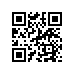 О допуске к государственной итоговой аттестации студентов образовательной программы «Управление исследованиями, разработками и инновациями в компании» кафедры менеджмента инновацийПРИКАЗЫВАЮ:Допустить к государственной итоговой аттестации студентов 2 курса образовательной программы магистратуры «Управление исследованиями, разработками и инновациями в компании», направления подготовки/ специальности 27.04.05 Инноватика, очная формы обучения, в связи с завершением освоения образовательной программы в полном объеме, согласно списку (приложение).Заведующий кафедрой 							       И.Р. АгамирзянПриложение к приказуот 01.06.2020№ 6.18.1-02/0106-01Список студентов, допущенных к ГИАРегистрационный номер: 6.18.1-02/0106-01Дата регистрации: 01.06.2020№ п/пФ.И.О. студента Вид места1.Алипа Мария ВладимировнаБюджетные места2.Амаксимоаие Штефан -По межправительственным соглашениям3.Артамонов Анатолий ЮрьевичКоммерческие места4. Барсук Михаил АндреевичБюджетные места5.Беляев Илья ИгоревичБюджетные места6.Болдырев Владимир АлександровичБюджетные места7.Боргоякова Кристина СемёновнаКоммерческие места8.Бушков Евгений СергеевичБюджетные места9.Вуйменкова Марина СергеевнаБюджетные места10.Гарбузов Дмитрий ВладимировичБюджетные места11.Ермачков Виталий ВикторовичБюджетные места12.Ильина Ольга АлександровнаБюджетные места13.Индык Дарья СергеевнаБюджетные места14.Кардонов Юрий Сергеевич Бюджетные места15.Курганов Сергей ВладимировичКоммерческие места16.Курилов Александр СергеевичБюджетные места17.Ладченко Полина АлексеевнаКоммерческие места18.Лапарева Александра ЯковлевнаКоммерческие места19.Легошин Тимофей АндреевичКоммерческие места20. Мааруф Али -По межправительственным соглашениям21.Мирзануров Дамир ХалиловичБюджетные места22. Парчайкин Владислав ВикторовичБюджетные места23.Пчелинов Георгий АлександровичКоммерческие места24. Распопов Юрий ЕвгеньевичБюджетные места25. Репин Святослав СергеевичКоммерческие места26.Рычков Артем ВладимировичБюджетные места27.Саакян Марат СтепановичБюджетные места28.Сабиев Шынгыс -По межправительственным соглашениям29.Солодихина Анна АлександровнаБюджетные места30.Стрелкова Софья ВячеславовнаБюджетные места31.Ступин Роман СергеевичБюджетные места32.Сухарев Андрей ДмитриевичБюджетные места33.Фато Клара Охеневаа -По межправительственным соглашениям34.Хлал ШарифПо межправительственным соглашениям35.Шалиевская Анастасия АндреевнаКоммерческие места